                                                            УтверждаюДиректор школы ___________И.В. Мацегорова                         «_____»_______________2015 г.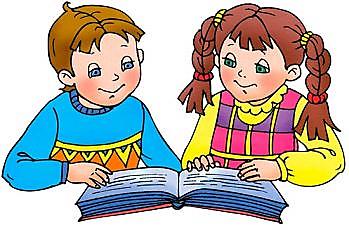 
                 Программа
        библиотечного клуба «Юный библиотекарь»                           для учащихся 5-8 классов
             МБОУ СОШ № 13 ст. Новопетровской

Составитель библиотекарьВолкова Людмила  Николаевна.
ст. Новопетровская2015 г.                           Библиотечный клуб  «Юный библиотекарь»Девиз: «Чтение – только начало. Творчество жизни – вот цель».
Форма занятий: групповые и индивидуальные
Направление: профориентационная работа.

Пояснительная записка:
    Творческие занятия дети совмещают с практической помощью библиотеке: ремонт книг и учебников, участие и проведение массовых мероприятий. 

План работы клуба  включает отдельные библиотечные уроки по формированию информационно – библиотечной культуры. Дети обучаются работе в библиотечной программе АИБС «MAPK-SQL».
Цель: Развивать интерес учащихся к библиотечному делу, осуществить пропаганду профессии библиотекаря.

Задачи:

1. Научить библиотечно-библиографическим навыкам.
2. Обучение индивидуальным и групповым методам работы.
3. Воспитание в детях культуры чтения.

Содержание:

1. Библиотечное дело.
2. Справочно–библиографическая работа.
3. Индивидуальная работа.
4. Массовая работа.

Предполагаемый результат
1. Привить первичные профессиональные навыки библиотечного дела.
2. Привить бережное отношение к книгам.
3. Уважение к профессии библиотекаряБиблиотечный клуб  «Юный библиотекарь»План работы:Список  участников Библиотечного клуба  «Юный библиотекарь»Михайлюк ЛюбовьЛешко АлинаЛевченко АлинаХалёса АртёмКондратенко АнастасияПавлова ТатьянаКибец НиколайЛогвиненко АннаМацегорова АлинаБутакова АнастасияАтамджанова  КаринаБабич Алина                                                                                                                УтверждаюДиректор школы ___________И.В. Мацегорова                         «_____»_______________2015 г.   Программа
библиотечного клуба«PRO -ЧитайКа»для учащихся 1-2 классов
МБОУ СОШ № 13 ст. Новопетровской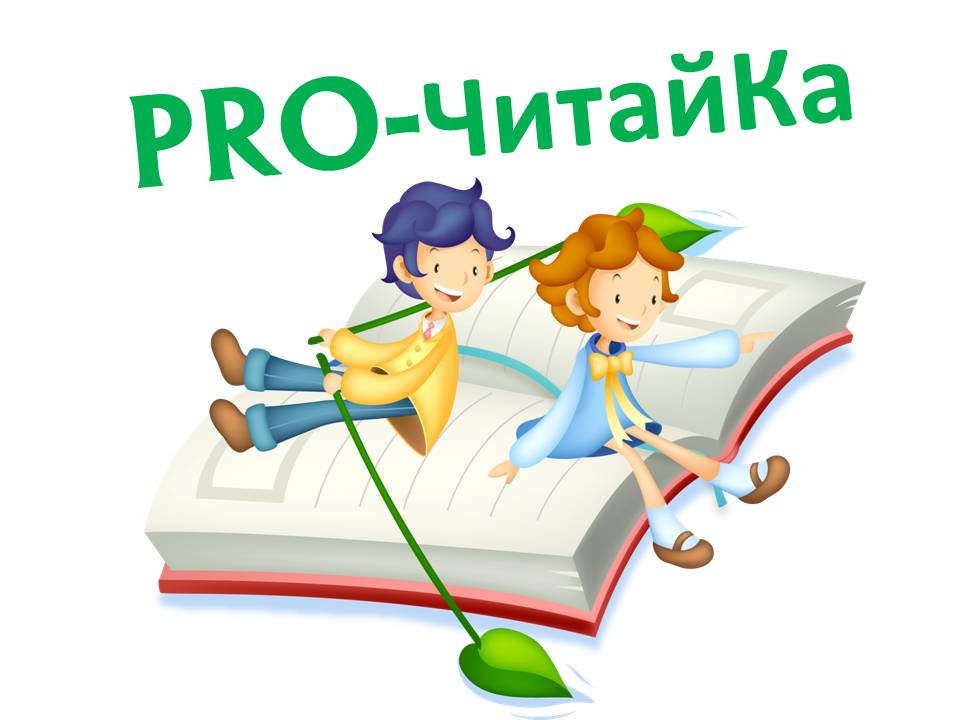 Составитель библиотекарьВолкова Людмила  Николаевна.
ст. Новопетровская2015 г    Библиотечный клуб «PRO - ЧитайКа»Для учащихся 1-2 классов
Форма занятий: групповая, индивидуальная.
Направление работы: культура чтения

Пояснительная записка:

      Пробудить интерес к чтению - самая важная задача клуба, чтобы через совместное творчество формировался детский коллектив. Учим умению думать и рассуждать о прочитанных книгах, оценивать мастерство авторов, формировать своё личное мнение и отстаивать его. Проблемой является качество чтения, низкий познавательный интерес у детей младшего школьного возраста. Организуя работу клуба, проводится анкетирование и выявление у детей читательских интересов. 

Цель: формирования мировоззрения, пробуждение интереса к книге, к чтению.
Задачи:

1. Воспитать активного, любознательного читателя.
2. С помощью чтения книг научить детей мыслить, развить речь, память, воображение.
3. Воспитать хороший читательский вкус.

Содержание:
1. Творчество детских писателей.
2. Герои любимых книг.
3. Книга - твой друг!
4. Книги поколений.
    Библиотечный клуб «PRO - ЧитайКа»План клуба:Предполагаемый результат:

1.Знания, полученные на проведённых мероприятиях, учащиеся могут использовать:
- на школьных олимпиадах;
- в проектной деятельности;
- в помощь учебному процессу.

2. Развить и поддерживать в детях привычку и радость чтения, а также потребность пользоваться библиотеками в течение всей жизни.

3. Расширение кругозора, любознательности.
Литература:
1. Калейдоскоп юбилейных дат: Сборник сценариев для проведения массовых мероприятий в школьной и детских библиотеках, вып.4. – М.: русская школьная библиотечная ассоциация, 2007.
2. Современные праздники в начальной школе (1-2-й классы). Практическое пособие для учителей начальных классов средних школ. – М.: ИКЦ «МарТ»; Ростов н/Д: Издательский центр «МарТ», 2004.
3. Духовно - нравственное воспитание детей и подростков в современной библиотечной среде/авт.- сост. Е.М. Зуева.-М.: Русская школьная библиотечная ассоциация, 2008.-336 с.- (Профессиональная библиотека школьного библиотекаря. Сер.1; Вып.1-2)
4. Богданова О.С., Калинина О.Д.
Содержание и методика этических бесед с младшими школьниками: Пособие для учителя. – М.: Просвещение, 1982. – 160 с.

Периодические издания:«Воспитание школьников»;«Классный руководитель»;«Начальная школа»;«Педсовет»;«Последний звонок»;«Школьная библиотека»Интернет-ресурсы: в помощь школьному библиотекарю.Список  участников библиотечного клуба«PRO - ЧитайКа»Карась ЕкатеринаУстинова ВикаЦокурова МарияРябчук Валерия Е.Рябчук Валерия В.Чернышов ВладимирАзизов ТимурАтамджанов ВиталийСкворцова МарияРомашенко ЕгорЮрлова Ярослава Бондарь Вероника                                                  УтверждаюДиректор школы ___________И.В. Мацегорова                           «_____»_______________2015 г.
Программа
библиотечного клуба 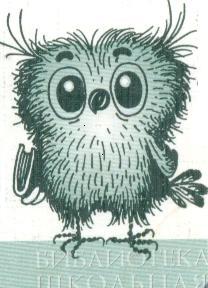 «Совёнок»                     для учащихся 3-4 классов
МБОУ СОШ № 13 ст. Новопетровской

Составитель библиотекарьВолкова Людмила  Николаевна.
ст. Новопетровская2015 гБиблиотечный Клуб «Совёнок»

 Эмблема клуба «СОВЁНОК»
Девиз: «Мы совята, мы совята.
Мы хорошие ребята.
Мы хотим побольше знать,
Чтоб природу защищать»
Участники клуба: учащиеся 3-4 классов.

Форма занятий: групповые и индивидуальные

Возраст детей: 8-10 лет

Направленность работы: нравственно – экологическое

Пояснительная записка:

Клуб «Совенок» является тематическим клубом нравственно – экологического направления. В рамках работы клуба учащиеся начальной школы проходят подготовку к проведению экологических исследований: получают навыки отбора материала, участвуют в экологических викторинах. Разнообразные формы работы, интересные яркие мероприятия развивают интерес к чтению не только художественных текстов о природе и маленьких научных статей. Таким образом, учащиеся получают первоначальную подготовку к проектной деятельности, которая широко применяется в среднем и старшем звене нашей школы.

В настоящее время для организации работы клуба подобран соответствующий материал, составлен план работы. Проведённые опросы 
показали потребность учащихся в работе в рамках данного клуба. Наблюдение показывают, что у детей интерес не пропал, они стали больше интересоваться книгами о животном и растительном мире, активно участвуют в различных мероприятиях посвящённых данной теме (оформление стенгазет, участие в викторинах и, в проектной деятельности). Работая, с определённой группой детей мы, библиотекари, видим результат своей работы
Библиотечный Клуб «Совёнок»
Цель: привить любовь к природе, ко всему живому через чтение произведений детских писателей

Задачи:

1. Развить у детей интерес к чтению как художественных, так и публицистических произведений о природе.

2. Научить детей любить и охранять живую природу.

3. Привить навыки поисковой работы по сбору материалов

Содержание:

1. Бережное отношение к природе.

2. Любовь и уважение к родному краю в творчестве поэтов и писателей.

3. Знакомство с детской периодикой на экологическую тему.

4. Здоровый образ жизни.
Библиотечный Клуб «Совёнок»
План клуба:Список  участников библиотечного клуба«Совёнок»Бердник АннаГутлянский МаксимКоваленко АнастасияКоваленко ВалентинаНазарова АнгелинаФоменко ДианаБаль ПолинаСупрун СветланаФетисова ЕкатеринаСеливоникова ЕвгенияТулеветров  АртурШвецова Лиана№Тема  Содержание Дата 1.Библиотечное делоНавыки по хранению и сбережению книг 01.061.Библиотечное делоУстранение незначительных повреждений книг (учебников)02.061.Библиотечное делоОсвоение приёмов переплётного дела, более сложный ремонт (страницы, изготовление обложек) 03.062.Справочно–библиографическая работаЗнакомство с каталогами и картотеками 04.062.Справочно–библиографическая работаОбучение учащихся работе в программе АИБС «MAPK-SQL»04.062.Справочно–библиографическая работаБиблиотечно – библиографические уроки «Освоение навыков информационного поиска», «Как написать реферат»05.063.Индивидуальная работаАнализ библиотечных формуляров учащихся начального звена08.063.Индивидуальная работаИндивидуальная беседа при записи читателей, у книжных выставок и т.д. 09.064.Массовая работаКак подготовить и провести литературную викторину?10.06Литературная викторина «По страницам любимых книг»11.06№Тема  Содержание Дата 1.Книга - твой друг!Библиотечно - библиографический урок. «Есть страна Читалия» (презентация об истории возникновения книги). 12.082.Устное народное творчествоИгра-викторина «В мире сказок»13.083.Творчество детских писателейЛитературные час «Затейники и фантазёры» (по произведениям Н.Носова) 14.083.Творчество детских писателей«Говорила мышка мышке:
- До чего люблю я книжки! …» (викторина по произведениям детских писателей)17.083.Творчество детских писателейПроект «Мы знаем и любим детских писателей»18.084.Народные традицииПрезентация об истории возникновении праздников  на Руси.19.085.Герои любимых книгЛитературный час по творчеству А.П.Гайдара «Любимых детских книг творец»20.085.Герои любимых книгКонкурс детского рисунка «Мой любимый литературный герой»21.08№ п/птемаФорма проведенияДата1 Бережное отношение к природеПрезентация «Путешествие по Красной книге»03.082Выставка поделок из природного материала «Чудеса природы»04.083 Любовь и уважение к родному краю в творчестве поэтов и писателей.Экологический час по произведениям Н.И. Сладкова «Заходи в зелёный дом»05.084час поэзии о временах года «Вечная мелодия» (в творчестве местных авторов).06.085
Конкурсно - игровая программа «Я иду по лесу»07.086Знакомство с детской периодикой на экологическую темуЗнакомимся с журналом «Муравейник» - обзор экологического журнала10.087Здоровый образ жизни«Сказка про доктора Айболита» (В здоровом теле - здоровый дух11.08